Crna Gora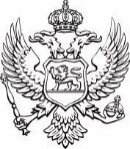 Ministarstvo ekonomskog razvoja                      Služba za pravne, opšte, kadrovske, finansijske poslove                     i javne nabavke Broj: 016-037/23-7680/2                                                                              26.12.2023.godineNa osnovu člana 18  Zakona o upravnom postupku („Službeni list CG“, br. 56/14, 20/15, 40/16 i 37/17), člana 14 tačka 1 i člana 30 stav 1 i 5 Zakona o slobodnom pristupu informacijama („Službeni list CG“, br. 44/12 i 30/17), postupajući po zahtjevu Centra za demokratsku tranziciju, Master kvart, Lamela F IX sprat , Podgorica, zavedenom kod ovog Ministarstva pod brojem: 016-037/23-7680/1 od 05.12. 2023.godine, ministar ekonomskog razvoja, donosi                                                           R j e š e nj eI DJELIMIČNO SE USVAJA zahtjev Centra za demokratsku tranziciju, iz  Podgorice, zaveden kod ovog Ministarstva pod brojem: 016-037/23-7680/1 od 05.12.2023.godine i omogućuje se pristup dijelu informacije koji se odnosi na „sva rješenja o ostvarivanju prava na naknadu po prestanku funkcije iz člana 36 Zakona o zaradama zaposlenih u javnom sektoru za lica koje je izabralo, imenovalo ili postavilo Ministarstvo ekonomskog razvoja i turizma, u periodu od stupanja na snagu ovog Zakona (08.03.2016. godine) zaključno sa 30.09.2023.godine i sva dokumenta u kojima su sadržane informacije o isplatama iz budžeta Ministarstva ekonomskog razvoja i turizma na ima prava na naknadu po prestanku funkcije iz člana 36 Zakona o zaradama zaposlenih  u javnom sektoru u periodu od stupanja na snagu ovog Zakona (08.03.2016.godine) zaključno sa 30.09.2023.godine”.II OGRANIČAVA SE pristup dijelu informacije koji se odnosi na: JMBG i žiro račun fizičkih lica koja se nalaze u dijelu predmetne informacije.III ODBIJA SE pristup dijelu zahtjeva koji se odnosi na „spisak svih lica koja su kao javni funkcioneri Ministarstva ekonomskog razvoja i turizma ostvarila prava na naknadu po prestanku funkcije iz člana 36 zakona o zaradama zaposlenih u javnom sektoru u periodu od stupanja na snagu ovog Zakona (08.03.2016. godine) zaključno sa 30.09.2023.godine” kao neosnovan, sa razloga neposjedovanja informacijeIV Pristup predmetnim dokumentima ostvariće se, dostavom putem pošte, preporučenom pošiljkom, na adresu podnosioca zahtjeva, a nakon dostavljanja dokaza o uplati troškova postupka.V Troškovi postupka određuju se u iznosu od 6,98€, koje  podnosilac zahtjeva može uplatiti u korist Budžeta Crne Gore, na transakcioni račun broj: 907-83001-19 kod Centralne banke Crne Gore i o tome dostaviti odgovarajući dokaz.                                                        O b r a z l o ž e nj eCentar za demokratsku tranziciju, Master kvart, Lamela F IX sprat, Podgorica, podnijeo je ovom Ministarstvu zahtjev zaveden pod brojem: 016-037/23-7680/1 od 05.12.2023.godine, kojim je tražen pristup informacijama i to:- svim rješenjima o ostvarivanju prava na naknadu po prestanku funkcije iz člana 36 Zakona o zradama zaposlenih u javnom sektoru za lica koje je izabralo, imenovalo postavilo Ministarstvo ekonomskog razvoja i turizma, u periodu od stupanja na snagu ovog Zakona (08.03.2016. godine) zaključno sa 30.09.2023.godine;- spisku svih lica koja su kao javni funkcioneri Ministarstva ekonomskog razvoja i turizma ostvarila prava na naknadu po prestanku funkcije iz člana 36 zakona o zaradama zaposlenih u javnom sektoru u periodu od stupanja na snagu ovog Zakona (08.03.2016. godine) zaključno sa 30.09.2023.godine;- svim dokumentima u kojima su sadržane informacije o isplatama iz budžeta Ministarstva ekonomskog razvoja i turizma na ima prava na naknadu po prestanku funkcije iz člana 36 Zakona o zaradama zaposlenih  u javnom sektoru u periodu od stupanja na snagu ovog Zakona (08.03.2016.godine) zaključno sa 30.09.2023.godine.Postupajući po zahtjevu, ovo Ministarstvo je utvrdilo da je djelimično u posjedu traženih informacija, te da ne postoje zakonski razlozi za ograničenje dostavljanja istih podnosiocu osim u dijelu koji se odnosi na lične podatke fizičkih lica koji se nalaze u istoj.Odredbom člana 2 stav 2 Zakona o zaštiti podataka o ličnosti, propisano je, između ostalog, da se lični podaci ne mogu obrađivati u većem obimu nego što je potrebno da bi se postigla svrha obrade, niti na način koji nije u skladu sa njihovom namjenom. Shodno članu 4 Zakona o zaštiti podataka o ličnosti zaštita ličnih podataka obezbjeđuje se svakom licu bez obzira na državljanstvo, prebivalište, rasu, boju kože, pol, jezik, vjeru, političko i drugo uvjerenje, nacionalnost, socijalno porijeklo, imovno stanje, obrazovanje, društveni položaj ili drugo lično svojstvo.Naime, obrada ličnih podataka može se vršiti ukoliko za to postoji pravni osnov u zakonu ili po prethodno dobijenoj saglasnosti lica čiji se lični podaci obrađuju, koja se može opozvati u svakom trenutku, shodno članu 10 Zakona o zaštiti podataka o ličnosti.Shodno naprijed iznijetom, dozvoljava se pristup predmetnom dijelu informacije dok se ograničava pristup dijelu iste koji se odnosi na JMBG i žiro račun fizičkih lica, jer bi omogućavanje pristupa istim bio suprotan svrsi za koju se prikupljaju, za čiju obradu je potrebna saglasnost lica čiji se podaci obrađuju, koje nema u konkretnom slučaju, pri čemu ne postoji preovlađujući javni interes propisan članom 17 Zakona o slobodnom pristupu informacijama.Odredbom člana 10 stav 1 Zakona o slobodnom pristupu informacijama propisano je da je informacija dokument ili dio dokumenta u pisanoj, štampanoj, zvučnoj, elektronskoj ili drugoj formi, uključujući i njihove kopije, bez obzira na sadržinu, izvor (autora), vrijeme sačinjavanja ili sistem klasifikacije.Shodno naprijed iznijetoj odredbi, Ministarstvo ekonomskog razvoja nije u posjedu dijela informacije koji se odnosi na „spisak svih lica koja su kao javni funkcioneri Ministarstva ekonomskog razvoja i turizma ostvarila prava na naknadu po prestanku funkcije iz člana 36 zakona o zaradama zaposlenih u javnom sektoru u periodu od stupanja na snagu ovog Zakona (08.03.2016. godine) zaključno sa 30.09.2023.godine” kako je to u zahtjevu definisano, s obzirom da ne vodi posebnu evidenciju o tome, te nije u posjedu dokumenta na kojem bi se nalazio objedinjeni predmetni spisak navedenih lica.Odredbom člana 30 stav 5 Zakona o slobodnom pristupu informacijama propisano je da rješenje kojim se odbija zahtjev za pristup informaciji, odnosno ponovnu upotrebu informacija sadrži detaljno obrazloženje razloga zbog kojih se ne dozvoljava pristup traženoj informaciji, odnosno ponovna upotreba informacija.Tražena informacija kojoj se pristup omogućava ima 186 stranica A4 formata, i pristup istoj omogućava se dostavljanjem njene kopije putem pošte, preporučenom pošiljkom. Kako je u članu 2 stav 1 tačka 1 alineja 1 Uredbe o naknadi troškova  u postupku za pristup informacijama („Službeni list CG“, br.66/16 i 121/21), propisano da se visina naknade fotokopiranja određuje za format A4 crno-bijeli 0,03 €, po stranici a stavom 2 istog člana propisano je da se fotkopiranje informacije iz stava 1 tačka 1 alineja 1 ne naplaćuje za prvih 20 stranica, to se troškovi postupka određuju u ukupnom iznosu od 6,98 €, od čega na ime kopiranja stranice po utvrđenoj cijeni od 0,03 € po jednoj strani i na ime dostavljanja preporučenom pošiljkom 2,00 €,  koje podnosilac zahtjeva može uplatiti u korist Budžeta Crne Gore, na transakcioni račun broj: 907-83001-19 kod Centralne banke Crne Gore i o tome dostaviti odgovarajući dokaz, shodno članu 3 predmetne Uredbe.Na osnovu izloženog, shodno članu 30 stav 1 i 5  Zakona o slobodnom pristupu informacijama, odlučeno je kao u dispozitivu rješenja.UPUTSTVO O PRAVNOJ ZAŠTITI: Protiv ovog rješenja može se izjaviti žalba Savjetu Agencije za zaštitu ličnih podataka i slobodan pristup informacijama u roku od 15 dana od dana prijema rješenja, preko Ministarstva ekonomskog razvoja.                                                                                                                          MINISTAR                                                                                                                            Nik Gjeloshaj Dostavljeno: 	     Podnosiocu zahtjeva     u spise predmetaa/a